A. <h1>This is a Main Heading</h1><h2>This is a level 2 heading</h2><h3>This is a level 3 heading</h3><h4>This is a level 4 heading</h4><h5>This is a level 5 heading</h5><h6>This is a level 6 heading</h6>B. <p>A paragraph consists of one or more sentences that form a self-contained unit of discourse. The start of a paragraph is indicated by a new line.</p>
<p>Text is easier to understand when it is split up into units of text. For example, a book may have chapters. Chapters can have subheadings. Under each heading will be one or more paragraphs.</p>C. <p>This is how we make a word appear <b>bold</b>.</p>

<p>This is how we make a word appear <i>italic</i>.</p>D. <p>On the 4<sup>th</sup> September you will learn about E=MC<sup>2</sup>.</p>

<p>The amount of C0<sub>2</sub> in the atmosphere grew by 2ppm in
2009<sub>1</sub>.</p>E. <p>The    moon is


      drifting    away     from the

 earth.</p>(Multiple spaces get collapsed into a single space.)F. <p>The Earth<br />gets one hundred tons heavier every day<br />due to falling space dust.</p>G. <p>Venus is the only plant that rotates clockwise</p>

<hr />

<p>Jupiter is bigger than all the other planets combined.</p>H. 
 p. 50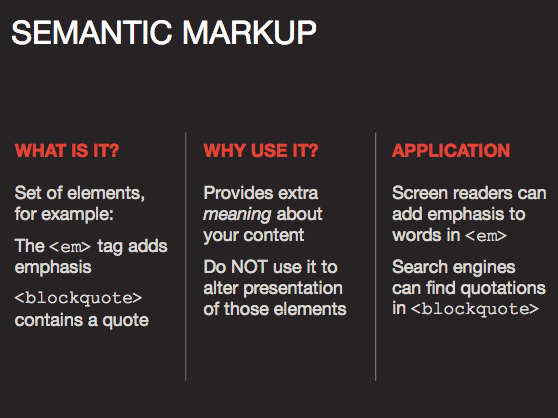 <p><strong>Beware</strong> pickpockets operate in this area.</p>

<p>I <em>think</em> Ivy was the first.</p>

<p>I think <em>Ivy</em> was the first.</p>

<p>I think Ivy was the <em>first</em>.</p>I. LISTS 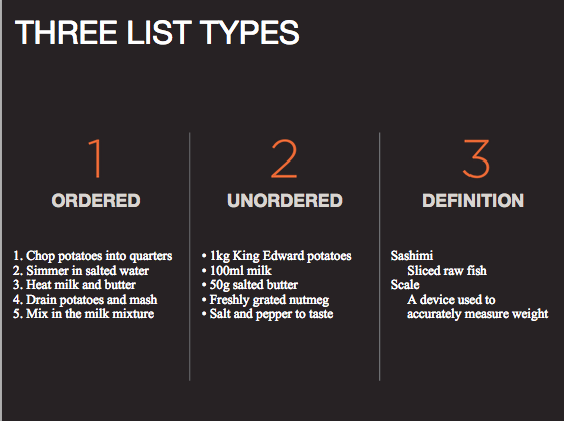 Ordered List<ol> <li>Chop potatoes into quarters</li> <li>Simmer in salted water for 15-20     minutes until tender</li> <li>Heat milk, butter and nutmeg</li> <li>Drain potatoes and mash</li> <li>Mix in the milk texture</li></ol>Unordered List (aka bullet points)<ul> <li>1kg King Edward potatoes</li>  <li>100ml milk</li>  <li>50g salted butter</li>  <li>Freshly grated nutmeg</li>  <li>Salt and pepper to taste</li></ul>Definition List <dl> <dt>Sashimi</dt>  <dd>Sliced raw fish served      with condiments.</dd>  <dt>Scale</dt>  <dd>Device used to measure the weight      of ingredients.</dd>  <dd>A technique by which the scales are     removed from the skin of fish. </dd></dl>Nested List <ul> <li>Mousses</li> <li>Pastries</li>    <ul>     <li>Croissant</li>     <li>Milles-feille</li>     <li>Palmier</li>     <li>Profiteroles</li>   </ul> <li>Tarts</li></ul>